ЗАГАДКИ   ПРО   ОВОЩИСидит красная девица в темнице, 
А коса на улице. 
(Морковь) 

***
Красный нос в землю врос. 
А зеленый хвост не нужен. 
Нужен только красный нос. 
(Морковь) 

***
Расту в земле на грядке я, 
Красная, длинная, сладкая. 
(Морковь) 

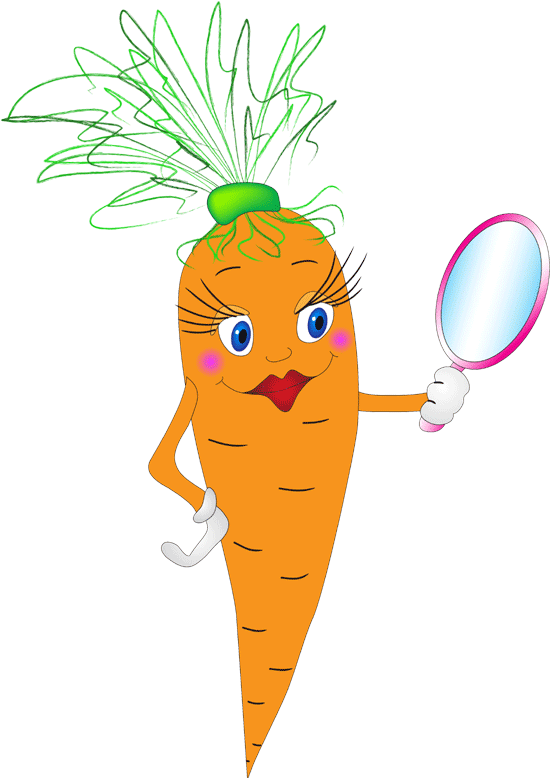 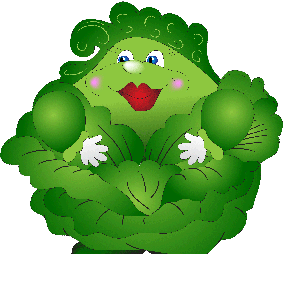 Что за скрип? Что за хруст? 
Это что еще за куст? 
Как же быть без хруста, 
Если я ... 
(Капуста). 

***
Семьдесят одежек, 
И все без застежек. 
(Капуста) 

***
Не книжка, а с листьями. 
(Капуста)***
Лоскуток на лоскутке 
Зеленые заплатки, 
Целый день на животе 
Нежится на грядке. 
(Капуста) 

***
Уродилась я на славу, 
Голова бела, кудрява. 
Кто любит щи 
Меня в них ищи. 
(Капуста)И зелен, и густ 
На грядке вырос куст. 
Покопай немножко: 
Под кустом ... 
(Картошка).

***
Неказиста, шишковата, 
А придет на стол она, 
Скажут весело ребята: 
Ну, рассыпчата, вкусна. 
(Картошка)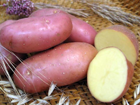 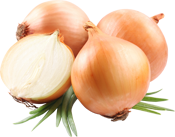 
Прежде чем его мы съели, 
Все наплакаться успели. 
(Лук) 

***
Заставит плакать всех вокруг, 
Хоть он и не драчун, а ... 
(Лук)Сидит дед, в шубу одет, 
Кто его раздевает, 
Тот слезы проливает. 
(Лук) 
Хотя я сахарной зовусь, 
Но от дождя я не размокла, 
Крупна, кругла. 
Сладка на вкус. 
Узнали вы? 
Я ... 
(Свекла).Вверху зелено, 
Внизу красно, 
В землю вросло. 
(Свекла)
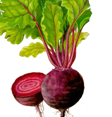 Кругла да гладка, 
Откусишь сладка, 
Засела крепко 
На грядке ...
(Репка).
Кругла, а не месяц, 
Желта, а не масло, 
Сладка, а не сахар, 
С хвостом, а не мышь. 
(Репка)

***
Круглый бок, желтый бок, 
Сидит на грядке колобок. 
Врос в землю крепко. 
Что же это? 
(Репка)
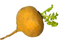 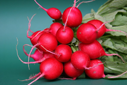 Щеки розовые, нос белый, 
В темноте сижу день целый. 
А рубашка зелена, 
Вся на солнышке она. 
(Редиска)
Маленький, горький, луку брат. 
(Чеснок) 
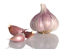 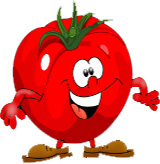 Как на нашей грядке 
Выросли загадки 
Сочные да крупные, 
Вот такие круглые. 
Летом зеленеют. 
К осени краснеют.
(Помидоры) 
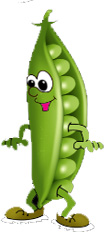 На жарком солнышке подсох 
И рвется из стручков ... (горох).

***
Раскололся тесный домик 
На две половинки. 
И посыпались оттуда 
Бусинки дробинки. 
(Горох) 

***
Дом зеленый тесноват: 
Узкий, длинный, гладкий. 
В доме рядышком сидят 
Круглые ребятки. 
Осенью пришла беда 
Треснул домик гладкий, 
Поскакали кто куда 
Круглые ребятки. 
(Горох) 
Без окон, без дверей 
Полна горница людей. 
(Семена в огурце)

***
Лежит меж грядок, 
Зелен и сладок. 
(Огурец)

***
На грядке длинный и зеленый, 
А в кадке желтый и соленый. 
(Огурец)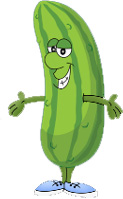 